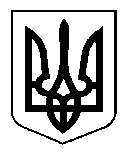 ВЕЛИКООЛЕКСАНДРІВСЬКА СЕЛИЩНА РАДАVIII СКЛИКАННЯ                                                 17 сесіяР І Ш Е Н Н Явід 10 грудня 2021 року 	       смт Велика Олександрівка                  № 3581Про затвердження технічної документації із землеустрою та надання земельної ділянки у власність                     гр. Глиновському В.М.            Розглянувши заяву та технічну документацію із землеустрою щодо встановлення (відновлення) меж земельної ділянки в натурі (на місцевості), яка перебуває у користуванні гр. Глиновського В.М. для ведення особистого селянського господарства площею 1,9999 га, розташованої за межами населених пунктів на території Великоолександрівської селищної ради Херсонської області, враховуючи державний акт на право довічного успадковуваного володіння землею, зареєстрованим в Книзі записів державних актів на право постійного користування землею за № 14, на підставі ст. ст. 12, 22, 83, 116, 121 Земельного кодексу України, ст. 26 Закону України «Про місцеве самоврядування в Україні» селищна рада                                                      ВИРІШИЛА:              1. Припинити право довічного успадковуваного володіння землею                    гр. Глиновському Тимофію Михайловичу, що була раніше надана йому для ведення особистого підсобного господарства. Вважати таким, що втратив чинність, державний акт на право довічного успадковуваного володіння землею площею 2,00 га, зареєстрованим в Книзі записів державних актів на право довічного успадковуваного володіння землею за № 14, виданого                                              гр. Глиновському Тимофію Михайловичу              2. Затвердити технічну документацію із землеустрою щодо встановлення (відновлення) меж земельної ділянки в натурі (на місцевості), площею 1,9999 га, гр. Глиновському В.М., розроблену ТОВ «Експрес-Кадастр».            3. Надати у власність гр. Глиновському Володимиру Михайловичу земельну ділянку, кадастровий номер 6520980300:02:001:0308, для ведення особистого селянського господарства, площею 1,9999 га, розташовану на території Великоолександрівської селищної ради.            4. Земельну ділянку використовувати згідно вимог статті 91 Земельного кодексу України.	  5. Контроль за виконанням цього рішення покласти на постійну комісію з питань земельних відносин, екології, архітектури, планування території та благоустрою.Селищний голова                                                                          Н.В. Корнієнко